Name: ____________________________ Homeroom:___________ Date: ________ 4.3Products and Reactants (SPI.9.10) “I Own This” 1. In plants, a process called photosynthesis occurs whereby water (H2O) and carbon dioxide (CO2) get enough energy to make glucose (C6H12O6) and oxygen gas (O2).  Write out the chemical equation for this reaction and label each term as a reactant or productCome up with your own real life analogies or examples for chemical reactions and include terms like reactant, product, and activation energy.  Good analogies can be found in cooking.  One example (that you may not use) is making a cake. You start out with the reactants: sugar, egg, flour, vanilla, baking soda, etc. add enough heat, which will supply the energy to allow the reaction to occur, and you end up with cake as the product.3. For each of the following, circle the reactants and underline the products.magnesium + vinegar  magnesium acetate + hydrogen gas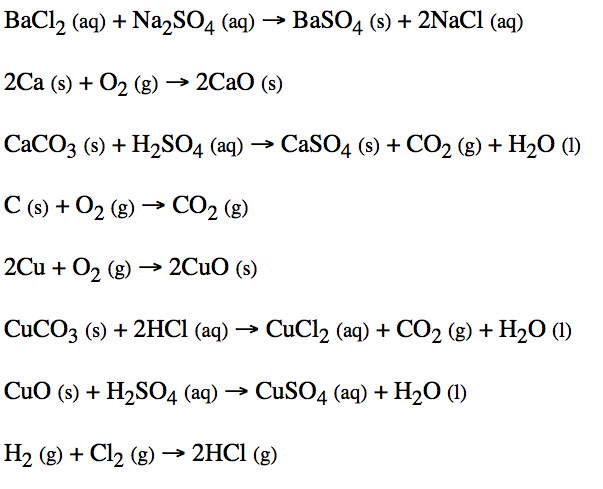 Hyrogen gas reacts with oxygen gas to produce waterSalt is produced from a combination of solid sodium and gasesous chlorineKey PointNotesChemical ReactionsA chemical change is a process involving one or more substances changing into NEW SUBSTANCES; this is also called a ______________ ____________.ReactantsReactants are what you start or _______ with in a chemical reaction.These are the substances that ________ into a chemical reaction. ProductsA substance which _______ as a __________ of a chemical reactionProducts are what you _____ with in a chemical reactionChemical EquationsWe use _________ _________ to show what happens in chemical reactions.             Ex: C3H8 + 5 O2  3 CO2 + 4 H20A chemical equation identifies the ___________ chemicals as REACTANTS and the finishing chemicals as _________________.__________________  _____________________“Reactants on the left, products on the right.  I can talk chem equations all night, and you can make whatever you like, yeah, you can make whatever you like”                                C3H8 + 5 O2  3 CO2 + 4 H20Phase NotationsThere are 4 phase notations which are used to show which phase of ______ the reactant or product is in: Solid (__) _________ (l) Gas (_) In water/__________ (aq)Ways to Write Chemical EquationsThe two ways to write chemical equations:______ Equations Skeleton EquationsWord equations:Use _______ to show chemical reactions.           Ex: Solid iron and chlorine gas react to form solid iron(III) chlorideSkeleton equations:Use ____________________________________________________ rather than words to identify products and reactants                        Ex: 2H + O  H2OSo What?!